Dear Sir/Madam,1	Further to TSB Circular 219 of 18 December 2019, and pursuant to clause 9.5 of Resolution 1 (Rev. Hammamet, 2016), I hereby inform you that ITU-T Study Group 17 reached the following decisions during its e-plenary session held on 29 May 2020 concerning the following draft ITU-T texts:2	Available patent information can be accessed online via the ITU-T website.3	The text of the pre-published Recommendations are available on the ITU-T website at https://www.itu.int/itu-t/recommendations/. 4	The text of the Approved Recommendations will be published by ITU as soon as possible.Yours faithfully,Chaesub Lee
Director of the Telecommunication
Standardization Bureau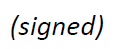 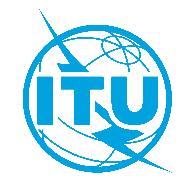 International telecommunication unionTelecommunication Standardization BureauInternational telecommunication unionTelecommunication Standardization BureauGeneva, 12 June 2020Geneva, 12 June 2020Ref:TSB Circular 256SG17/XYTSB Circular 256SG17/XYTo:-	Administrations of Member States of the Union;Copy to:-	ITU-T Sector Members;-	ITU-T Associates of Study Group 17;-	ITU Academia-	The Chairman and Vice-Chairmen of ITU-T Study Group 17;-	The Director of the Telecommunication Development Bureau;-	The Director of the Radiocommunication BureauTo:-	Administrations of Member States of the Union;Copy to:-	ITU-T Sector Members;-	ITU-T Associates of Study Group 17;-	ITU Academia-	The Chairman and Vice-Chairmen of ITU-T Study Group 17;-	The Director of the Telecommunication Development Bureau;-	The Director of the Radiocommunication BureauTel:+41 22 730 6206+41 22 730 6206To:-	Administrations of Member States of the Union;Copy to:-	ITU-T Sector Members;-	ITU-T Associates of Study Group 17;-	ITU Academia-	The Chairman and Vice-Chairmen of ITU-T Study Group 17;-	The Director of the Telecommunication Development Bureau;-	The Director of the Radiocommunication BureauTo:-	Administrations of Member States of the Union;Copy to:-	ITU-T Sector Members;-	ITU-T Associates of Study Group 17;-	ITU Academia-	The Chairman and Vice-Chairmen of ITU-T Study Group 17;-	The Director of the Telecommunication Development Bureau;-	The Director of the Radiocommunication BureauFax:E-mail:+41 22 730 5853tsbsg17@itu.int+41 22 730 5853tsbsg17@itu.intTo:-	Administrations of Member States of the Union;Copy to:-	ITU-T Sector Members;-	ITU-T Associates of Study Group 17;-	ITU Academia-	The Chairman and Vice-Chairmen of ITU-T Study Group 17;-	The Director of the Telecommunication Development Bureau;-	The Director of the Radiocommunication BureauTo:-	Administrations of Member States of the Union;Copy to:-	ITU-T Sector Members;-	ITU-T Associates of Study Group 17;-	ITU Academia-	The Chairman and Vice-Chairmen of ITU-T Study Group 17;-	The Director of the Telecommunication Development Bureau;-	The Director of the Radiocommunication BureauSubject:Status of Recommendations ITU-T X.1363 (X.iotsec-3) and X.1371 (X.stcv), after the ITU-T Study Group 17 meeting (Virtual, 29 May 2020)Status of Recommendations ITU-T X.1363 (X.iotsec-3) and X.1371 (X.stcv), after the ITU-T Study Group 17 meeting (Virtual, 29 May 2020)Status of Recommendations ITU-T X.1363 (X.iotsec-3) and X.1371 (X.stcv), after the ITU-T Study Group 17 meeting (Virtual, 29 May 2020)Status of Recommendations ITU-T X.1363 (X.iotsec-3) and X.1371 (X.stcv), after the ITU-T Study Group 17 meeting (Virtual, 29 May 2020)NumberTitleDecisionITU-T X.1363
(X.iotsec-3)Technical framework of personally identifiable information (PII) handling in Internet of things (IoT) environmentApproved, 
pre-publishedITU-T X.1371
(X.stcv)Security threats to connected vehiclesApproved, 
pre-published